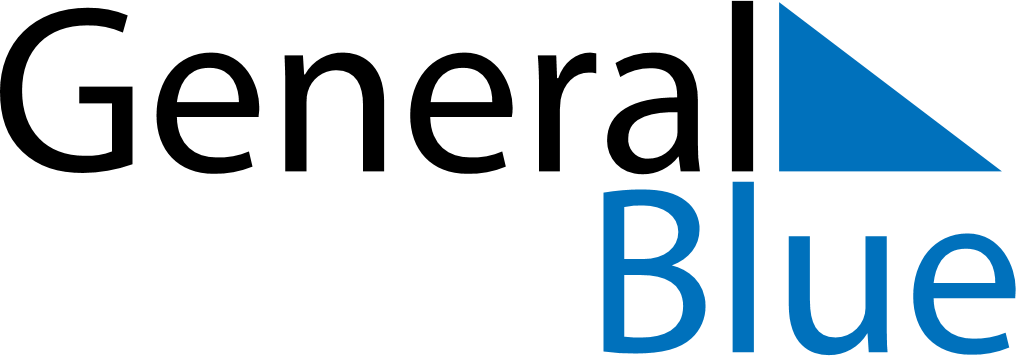 November 2024November 2024November 2024November 2024November 2024November 2024Sysmae, Paijat-Hame, FinlandSysmae, Paijat-Hame, FinlandSysmae, Paijat-Hame, FinlandSysmae, Paijat-Hame, FinlandSysmae, Paijat-Hame, FinlandSysmae, Paijat-Hame, FinlandSunday Monday Tuesday Wednesday Thursday Friday Saturday 1 2 Sunrise: 7:46 AM Sunset: 4:15 PM Daylight: 8 hours and 28 minutes. Sunrise: 7:49 AM Sunset: 4:12 PM Daylight: 8 hours and 22 minutes. 3 4 5 6 7 8 9 Sunrise: 7:52 AM Sunset: 4:09 PM Daylight: 8 hours and 17 minutes. Sunrise: 7:54 AM Sunset: 4:06 PM Daylight: 8 hours and 11 minutes. Sunrise: 7:57 AM Sunset: 4:03 PM Daylight: 8 hours and 6 minutes. Sunrise: 8:00 AM Sunset: 4:01 PM Daylight: 8 hours and 0 minutes. Sunrise: 8:03 AM Sunset: 3:58 PM Daylight: 7 hours and 55 minutes. Sunrise: 8:06 AM Sunset: 3:55 PM Daylight: 7 hours and 49 minutes. Sunrise: 8:08 AM Sunset: 3:53 PM Daylight: 7 hours and 44 minutes. 10 11 12 13 14 15 16 Sunrise: 8:11 AM Sunset: 3:50 PM Daylight: 7 hours and 39 minutes. Sunrise: 8:14 AM Sunset: 3:48 PM Daylight: 7 hours and 33 minutes. Sunrise: 8:17 AM Sunset: 3:45 PM Daylight: 7 hours and 28 minutes. Sunrise: 8:19 AM Sunset: 3:43 PM Daylight: 7 hours and 23 minutes. Sunrise: 8:22 AM Sunset: 3:40 PM Daylight: 7 hours and 18 minutes. Sunrise: 8:25 AM Sunset: 3:38 PM Daylight: 7 hours and 13 minutes. Sunrise: 8:28 AM Sunset: 3:35 PM Daylight: 7 hours and 7 minutes. 17 18 19 20 21 22 23 Sunrise: 8:30 AM Sunset: 3:33 PM Daylight: 7 hours and 2 minutes. Sunrise: 8:33 AM Sunset: 3:31 PM Daylight: 6 hours and 57 minutes. Sunrise: 8:36 AM Sunset: 3:29 PM Daylight: 6 hours and 53 minutes. Sunrise: 8:38 AM Sunset: 3:26 PM Daylight: 6 hours and 48 minutes. Sunrise: 8:41 AM Sunset: 3:24 PM Daylight: 6 hours and 43 minutes. Sunrise: 8:43 AM Sunset: 3:22 PM Daylight: 6 hours and 38 minutes. Sunrise: 8:46 AM Sunset: 3:20 PM Daylight: 6 hours and 34 minutes. 24 25 26 27 28 29 30 Sunrise: 8:49 AM Sunset: 3:18 PM Daylight: 6 hours and 29 minutes. Sunrise: 8:51 AM Sunset: 3:16 PM Daylight: 6 hours and 25 minutes. Sunrise: 8:54 AM Sunset: 3:15 PM Daylight: 6 hours and 21 minutes. Sunrise: 8:56 AM Sunset: 3:13 PM Daylight: 6 hours and 16 minutes. Sunrise: 8:58 AM Sunset: 3:11 PM Daylight: 6 hours and 12 minutes. Sunrise: 9:01 AM Sunset: 3:09 PM Daylight: 6 hours and 8 minutes. Sunrise: 9:03 AM Sunset: 3:08 PM Daylight: 6 hours and 4 minutes. 